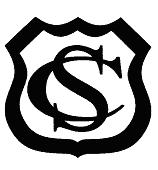 St Charles’ Catholic Primary Schoolstcharlescatholicprimary.comNEWSLETTER  27th January 2017.LINKS WITH THE PARISHOn Monday Year 6 will be celebrating 10.00am mass in church.   All family members are very welcome to join us.WRITING PROJECTTwelve children from Years 5 and 6 have taken part in this project, which ended this week.  They have worked with children from five other local schools and it has been a fantastic opportunity to share ideas and further develop writing skills.  READING QUALITY MARKWe are currently working towards acquiring the Reading Quality Mark, so I have been speaking to the children about their experiences of reading.  We all know that reading is the “key” to learning; so in school we teach the “skill” of reading as well as trying to ensure that every child develops a desire to read for pleasure.  It is really important that you support your child, daily, with home reading.  Your child will have a home reading book, but in addition to that, every child has a personal login to access “Bug Club” where there are so many wonderful books that the children can access.  If you have any difficulties with logging in, please speak to class teachers. PEACE PROMSWe wish our choir ‘Good Luck’ as they are join choirs from many other Liverpool schools, plus musicians and soloists, at the Peace Proms being held at the Echo Arena tomorrow afternoon. Our choir sounds wonderful and we are proud of them all. Our thanks go to Mrs Langford for preparing the children so well, and to you, the parents, for supporting the children and the school.BREAKFAST CLUBThere are a limited number of places available on some days for Breakfast Club.  Please speak to a member of the Administration staff if you do require a place.  Breakfast Club opens at 8.00am and children must be signed in by an adult, before 8.30am.  Breakfast is served from 8.00am until 8.30am and there are sports coaches and a variety of games and activities to entertain the children.  Please be aware that no food can be served after 8.30am.  AFTER SCHOOL CLUBThe children in After School Club are enjoying using the new playground equipment and, as the days get longer, they will hopefully be spending more time playing outside and getting lots of exercise.  This club closes at 5.45pm and I would ask that all parents/carers are at school to collect the children NO LATER than 5.40pm so that the children can collect coats, be signed out and leave the premises by 5.45pm at the latest.   Thank you for your continued co-operation.  ATTENDANCE AND PUNCTUALITYThe vast majority of children get to school every day on time, which is fantastic.  However, as a school, we do need to improve overall attendance and punctuality.  So far this term, overall school attendance is 93% and this falls below the minimum expected standard of attendance of 95%.  Also over the last two weeks, there has been an increase in the number of children arriving late for school.  The school day starts promptly at 8.55am and it is unsettling for children to have to walk into a classroom alone when lessons have already started. Please make sure that your child is in school before 8.55am so that they get the best possible start to the day.END OF SCHOOL DAY ROUTINEThe children from Reception Class and Year 6 are dismissed from the main hall and children from Years 3, 4 and 5 are dismissed from the side door at the front of the school.  Children from Year 1 and Year 2 are dismissed from the KS1 door.  I would remind all parents that they must not enter the school building at the end of the day, unless invited to do so by a member of staff.  AFTER SCHOOL ACTIVITIESMonday – Elite Soccer Tuesday – ChoirWednesday – Multi skillsThursday – Change for Life      Thursday – Guitar ClubAll after school activities finish at 4.30pm and I would ask that all children are collected promptly.Many thanks for your continued support for the school and I hope you have a restful weekend.Mrs A Roberts